Figure 1 Front & back 3D view	1Figure 2 OwlBoard Jr front and rear PCB	1Figure 3 DIP 28 socket for microprocessor	1Figure 4 Breakaway 0.1" male headers	1Figure 5 3mm LEDs	1Figure 6 8 MHz crystal oscillator	1Figure 7 push button	1Figure 8 PIC32 MX250F128B in DIP-28 package	1Figure 9 330 Ohm resistor	1Figure 10 10k ohm resistor	1Figure 11 AMS1117 3.3V linear regulator	1Figure 12 1uF tantalum capacitor	1Figure 13 10uF tantalum capacitor	1Figure 14 Linear regulator location	1Figure 15 Crystal Oscillator	1Figure 16 LED silkscreen polarity	1Figure 17 Fully assembled Owlboard Jr.	1IntroductionThe owlboard JR is based on the reference design and source code used in the ‘DIY ChipKit board’. It is programmable http://chipkit.net/diy-chipkit-boardFeatures:Uses 32-bit PIC microcontroller PIC32MX250F128B in SPDIP-28 package with preprogrammed bootloader. USB connector built into PCB for easy programmability (Detected as a stk500 programmer.Increased PCB thickness for USB connector (2.0mm) 19 GPIO pins WarningIn order to build the OwlBoard Jr, you will be using soldering equipment, solder, and flux. Soldering equipment will be extremely hot. Solder and flux may contain hazardous substances such as lead. It is advised that the participant:Exercise caution when solderingWear personal protective equipment (PPE) such as safety glasses Use fume extractors to reduce participant exposure to solder fumesOregon Institute of Technology and affiliated parties disclaim all liability from injuries, whether emotional or physical, caused by participation in this workshop.  Due to continuous improvement, the shape and components of the OwlBoard Jr may change. Functionality may also change.  OwlBoard Jr. 3D Views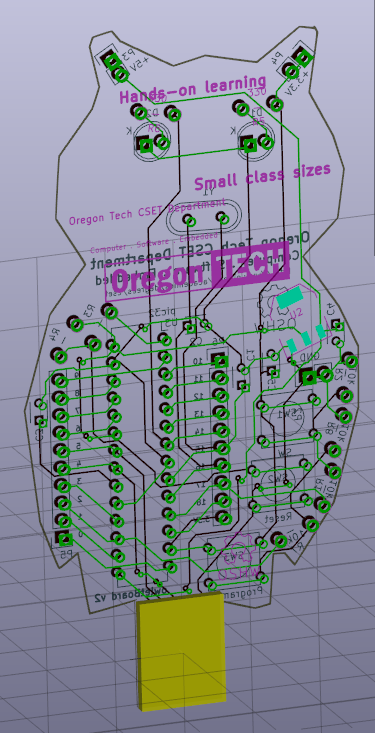 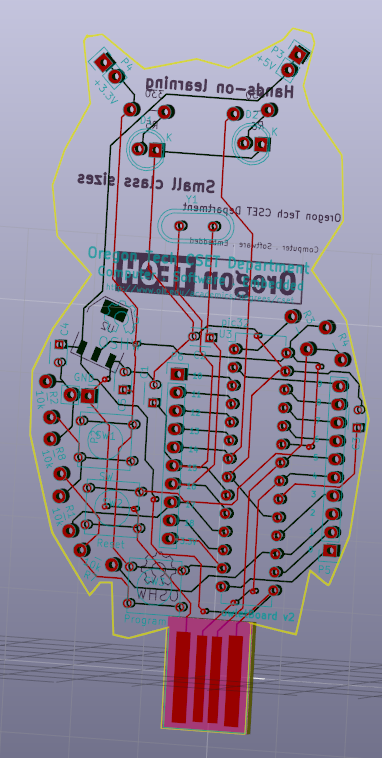 Figure  Front & back 3D viewOwlboard Jr. Schematics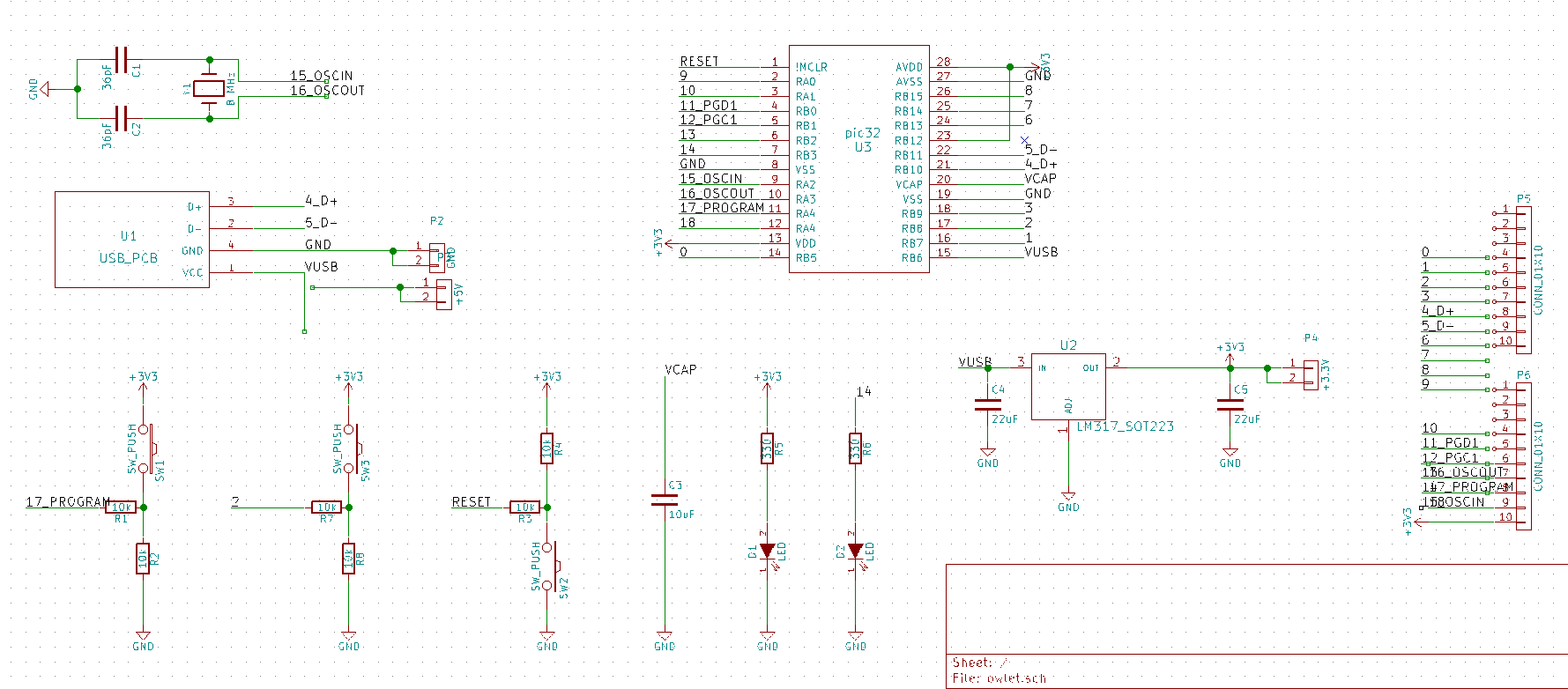 Owlboard Jr. Layout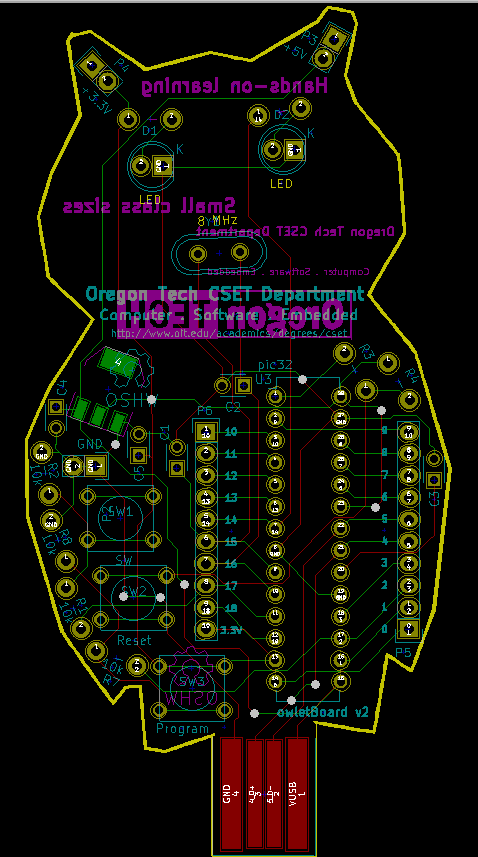 Owlboard Jr. Bill of Materials (BOM)Table  Bill of Materials for OwlBoard JrComponent descriptions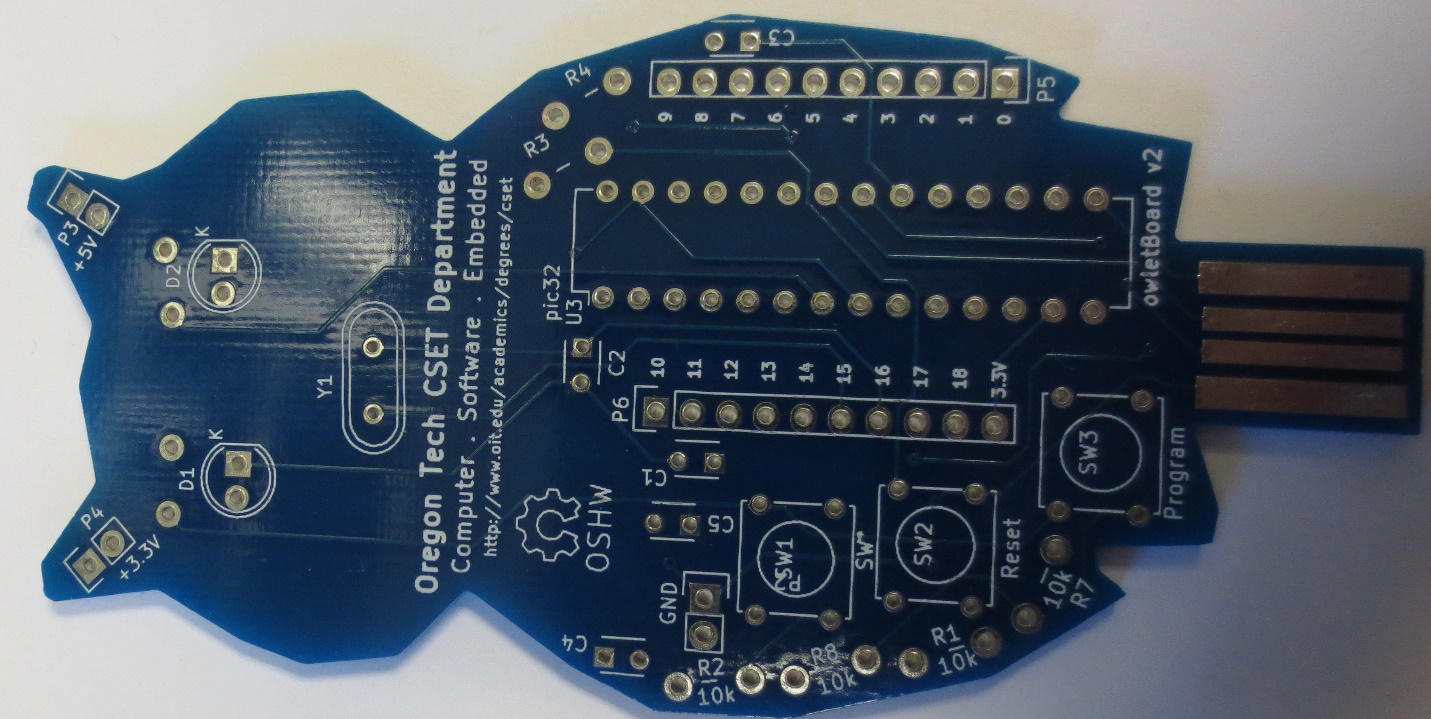 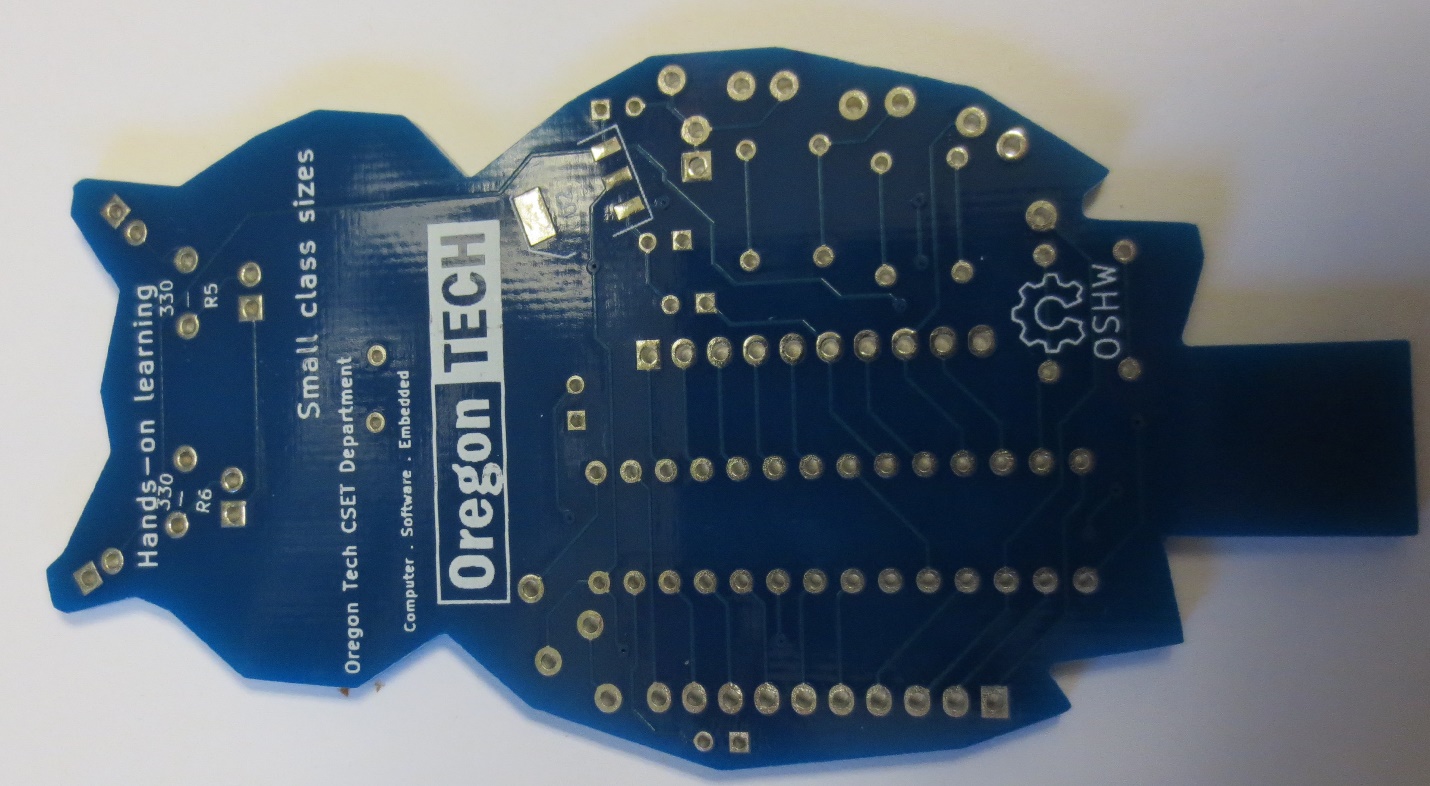 Figure  OwlBoard Jr front and rear PCB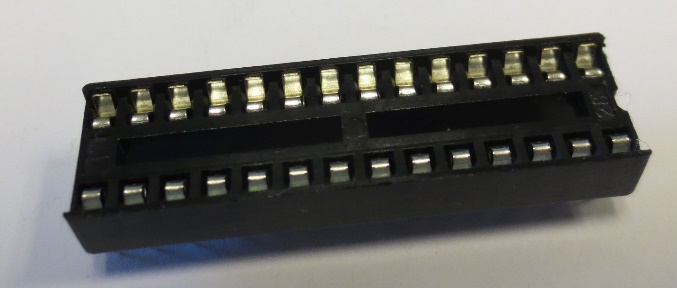 Figure  DIP 28 socket for microprocessor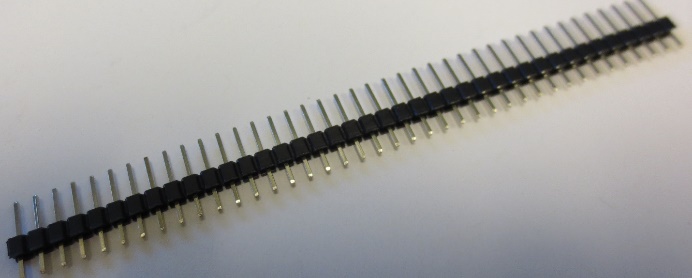 Figure  Breakaway 0.1" male headers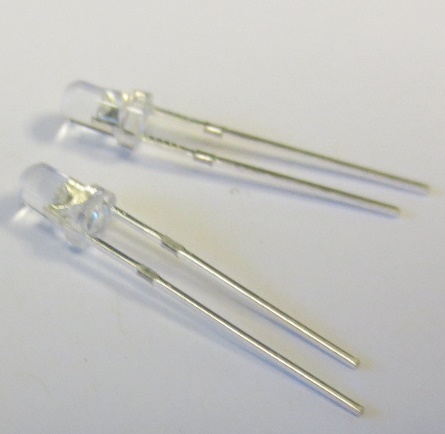 Figure  3mm LEDs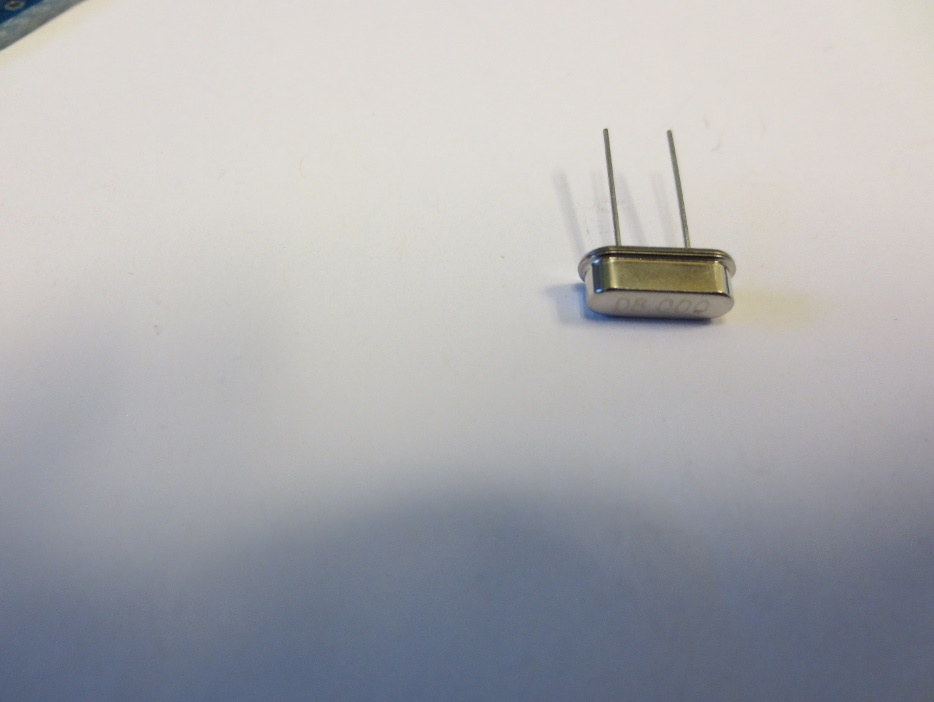 Figure  8 MHz crystal oscillator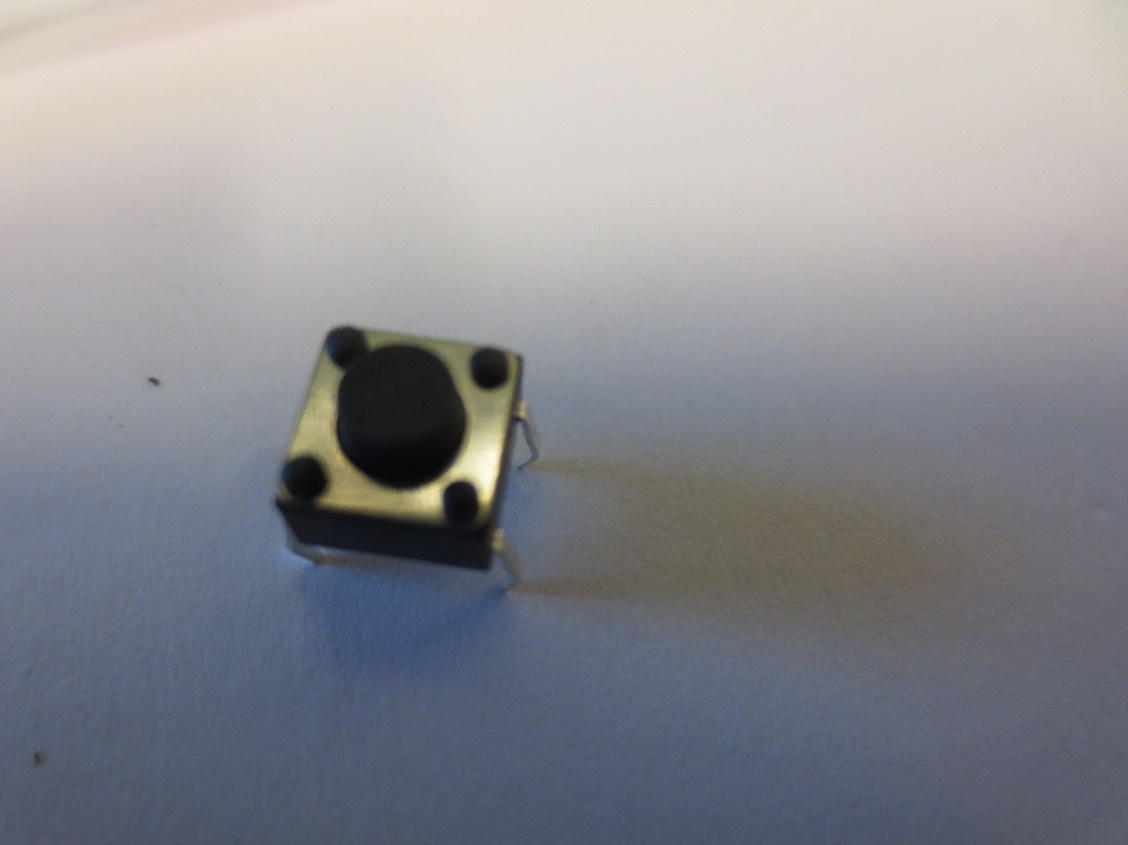 Figure  push button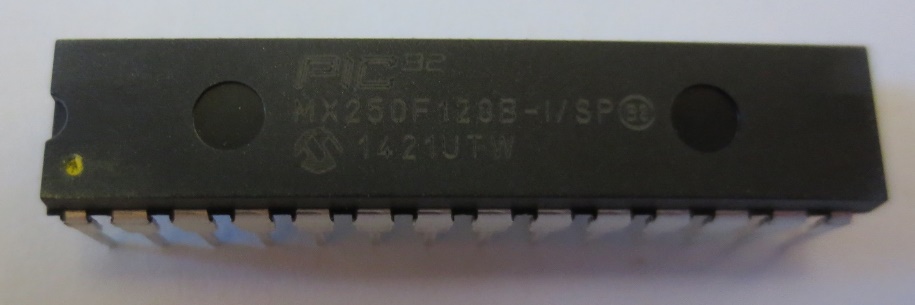 Figure  PIC32 MX250F128B in DIP-28 package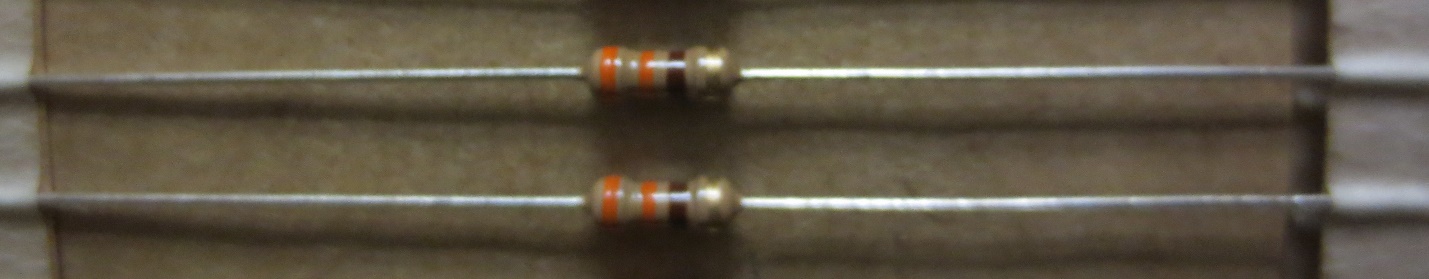 Figure  330 Ohm resistor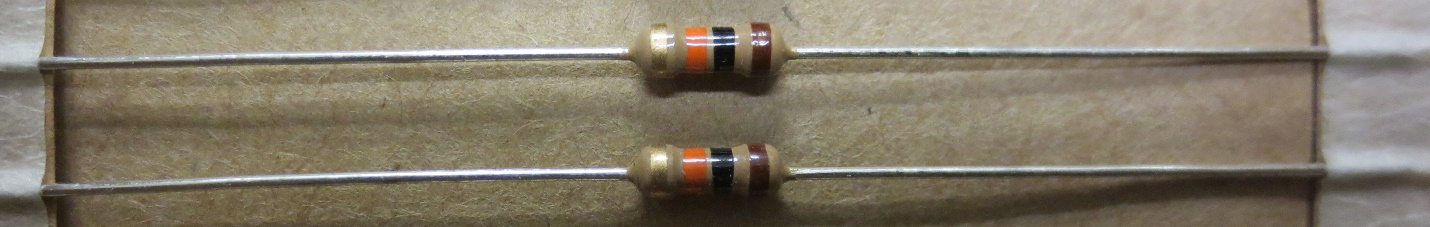 Figure  10k ohm resistor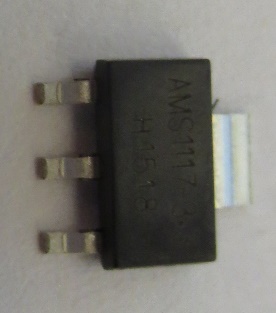 Figure  AMS1117 3.3V linear regulator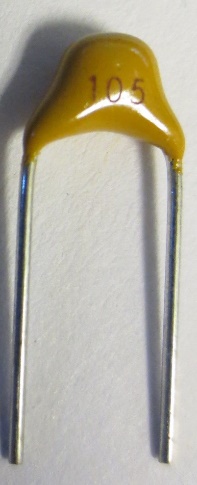 Figure  1uF tantalum capacitor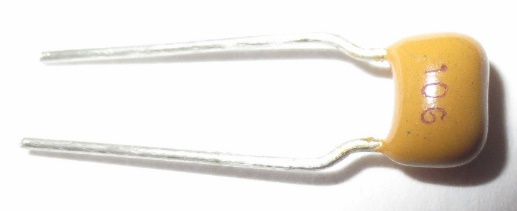 Figure  10uF tantalum capacitorAssembly NotesResistors, capacitors, connectors, sockets on this design are non-polarized. You may insert them in any direction. PIC32 microprocessor must be oriented as shown in Figure 17 Fully assembled Owlboard Jr. The yellow dot must be oriented towards D1. Buttons will only fit in one direction. Do not attempt to force the button into the other orientation.Linear regulator must be oriented such that you are able to read the text ‘AMS1117’ when it is placed onto the back of the owlBoard Jr. Assure that you can also see ‘3.3’ on the regulator.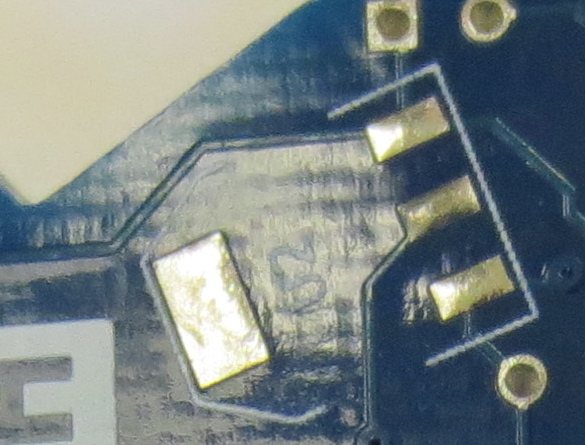 Figure  Linear regulator locationVerify that the crystal oscillator is an 8 MHz crystal oscillator before placing onto the board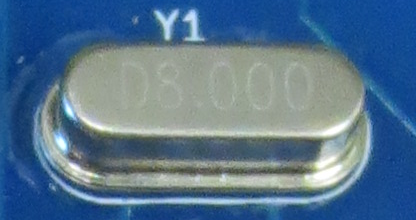 Figure  Crystal OscillatorLEDs are polarized. Please make sure to insert the flat side of the LED to match the flat side of the silkscreen on the board as indicated in Figure 16 LED silkscreen polarity.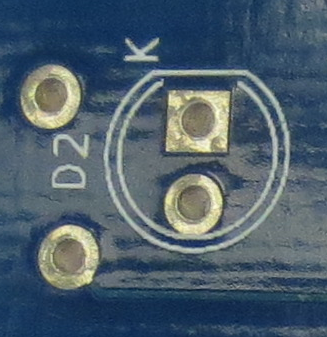 Figure  LED silkscreen polarity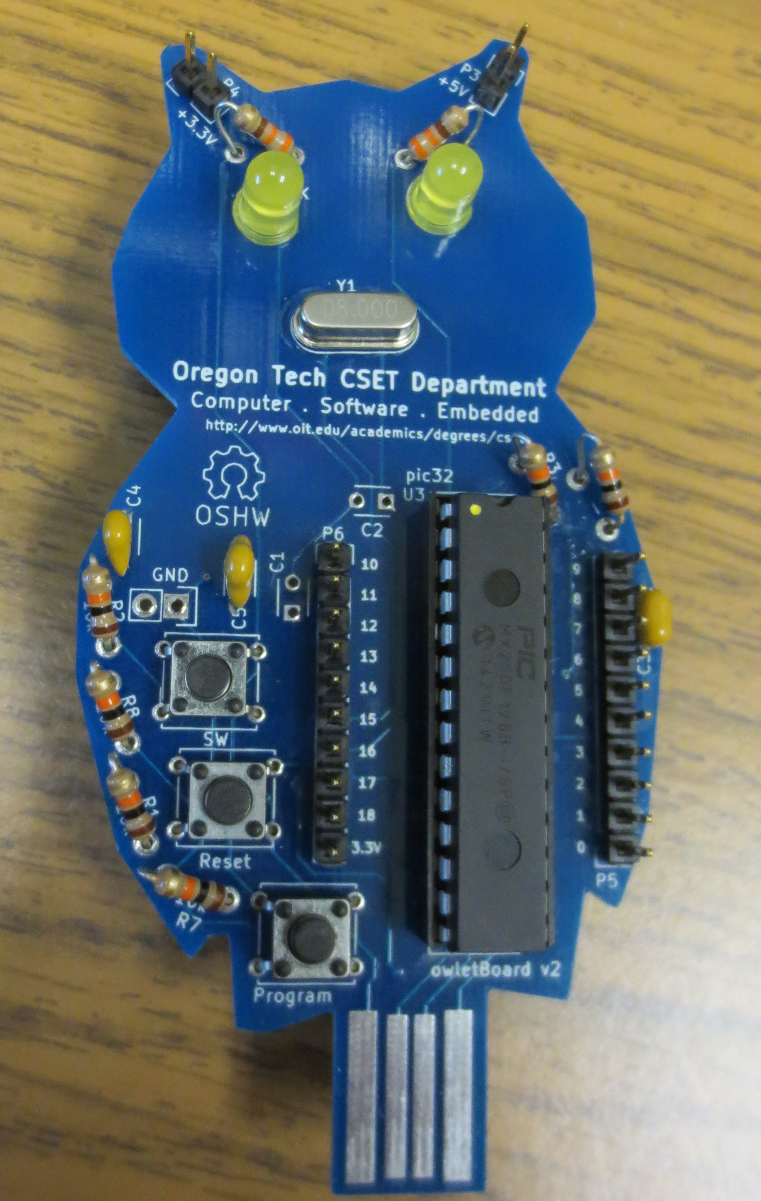 Figure  Fully assembled Owlboard Jr.Software and ProgrammingDevelopment environment installationWe will use the Arduino compatible development environment designed for Microchip PIC32 products. Download MPIDE for Windows, MAC, or Linux. Download the software and install it by navigating to this link and installing the MPIDE for your operating system. http://chipkit.net/started/install-chipkit-softwareExtract it to a location of your choice. Note that the driver for the owlBoard Jr. is located in the drivers folder of the zip file. Board driver installationWarning! Before plugging in your board, ensure that there are no shorts or bridges.When plugging in your board, D2 should start rapidly blinking, and your computer should detect something similar to the window below. It should indicate a stk500v2 compatible device. If it does not find a driver, please install the driver from the drivers folder of MPIDE. 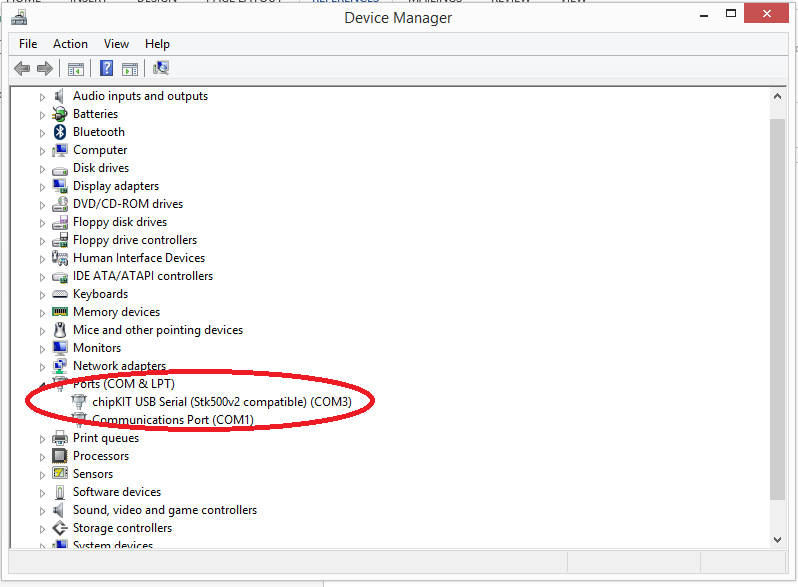 Figure  Device Manager Stk500v2Launch MPIDENavigate to the extracted folder and launch MPIDE.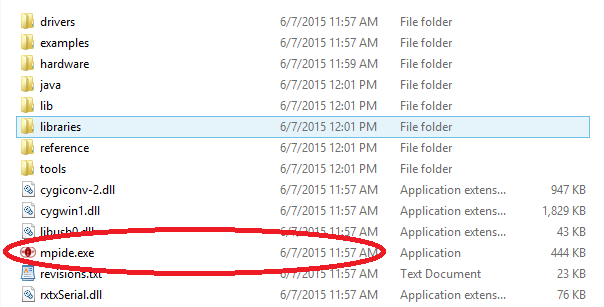 Figure  Launch MPIDEVerify that the DP32 board is selected. This board most closely matches the owlBoard Jr.  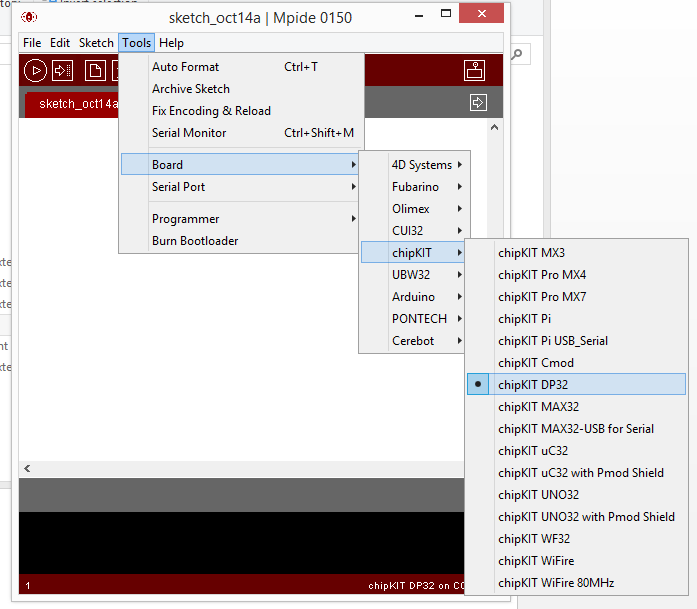 Figure  Verify DP32 is selectedVerify that the correct COM port is selected.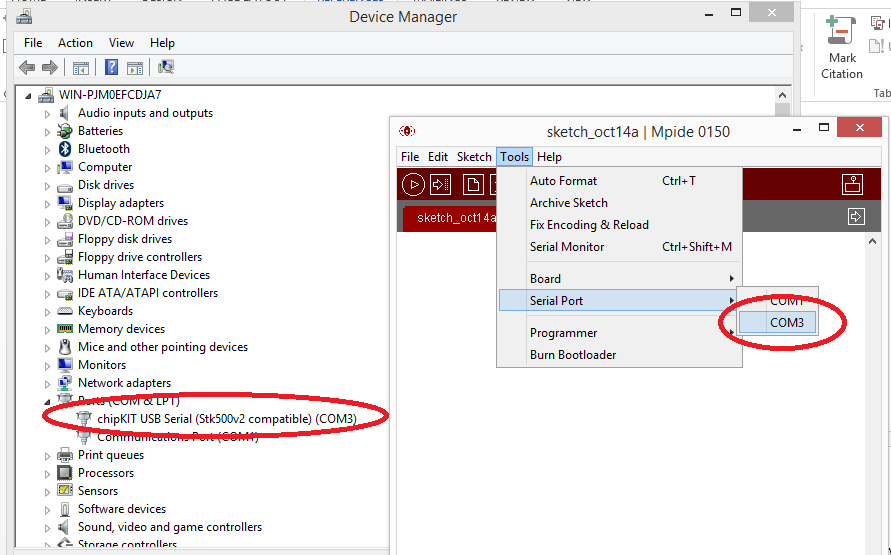 Open the Blink Example.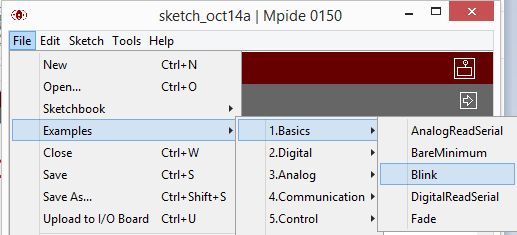 Figure Modify the delay to change the blinking rate. 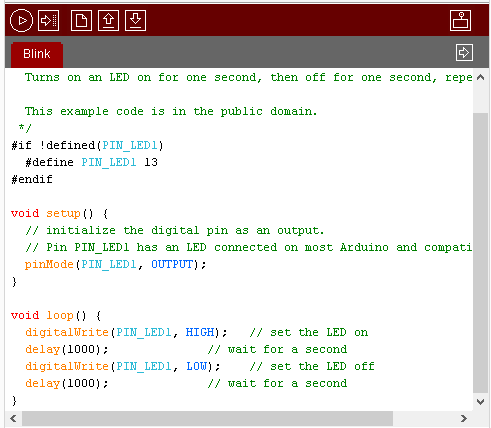 Figure After modifying your code, Verify the correct board and COM port is selected. Click the arrow button. Once the upload is complete, the IDE window should indicate that it is done uploading. 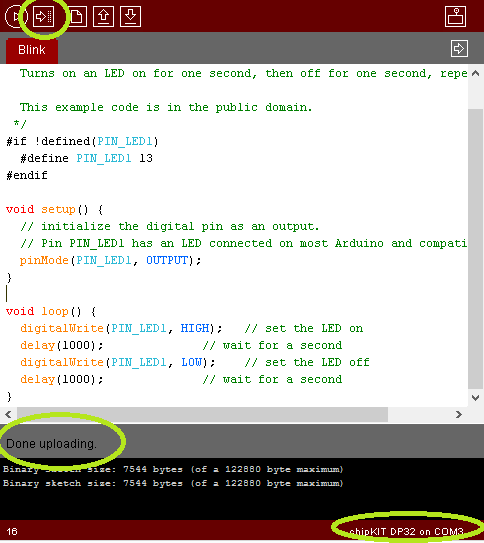 Figure Tutorial CompleteThis is a preliminary draft copy. Please send updates, comments, and suggestions to:kevin.pintong@oit.eduThank you for participating in the Oregon Tech owlBoard Jr. outreach project. This project is sponsored by Microchip and the Oregon Tech Committee on College Teaching. Bill of Materials (BOM) for Owlboard JrBill of Materials (BOM) for Owlboard JrLine ItemDescriptionFootprintReferenceQuantity1Buttonthrough holeSW1,SW2,SW332Resistor 10k through holeR1,R2,R3,R4,R7,R863Resistor 330 through holeR5, R6243mm or 5mm LED through holeD1,D225Crystal Oscillator 8 MHzHC-49Y116Capacitor 1uF (105)through holeC4,C527Capacitor 3.6pFthrough holeC1,C2None required8Capacitor 10uF (106)through holeC319PIC32 PIC32MX250F128B28-pin DIPU31103.3V linear regulatorSOT-223U211110x1 0.1" headerthrough holeP5,P62